RICHIESTA AGEVOLAZIONE TARI 2022 UTENZE NON DOMESTICHE (UND) – EMERGENZA SANITARIA DA COVID-19Il sottoscritto_____________________________________________________________________Nato il_________________a________________________________________________________C.F._________________________________Tel.________________________________________Residente a________________________ (   ), in Via_________________________________n___in qualità di titolare e/o rappresentante legale dell’impresaRagione sociale___________________________________________________________________Sede Legale____________________________________________P.I._______________________Sede Operativa_________________________________________________________________Iscritta dal______________________tel./cell.___________________________________________Pec_____________________________________________________________________________VISTA la Delibera di C.C. n. 26 del 30/05/2022 che stabilisce, tra l’altro, i criteri per il riconoscimento delle agevolazioni TARI (parte variabile e/o parte fissa) per l’anno 2022 alle utenze non domestiche (UND), nello specifico riguardanti quelle attività aventi sede operativa nel Comune di Alliste,  che hanno subito nel 2021 un calo del 10% del fatturato in confronto al 2019, , rientranti in una delle seguenti fasce:Fascia 1 - Riduzione del 60% della parte variabile e del 30% della parte fissaCinematografi e teatri;Palestre, piscine e impianti sportiviCentri estetici e centri benessereDiscoteche, sale da ballo, night club e simili (sale giochi, biliardi, attività connesse a organizzazione eventi)LudotecheFascia 2 - Riduzione del 40% della parte variabile e del 10% della parte fissaAssociazioni, biblioteche, musei, scuole (ballo, guida ecc.)Alberghi con ristoranteAlberghi senza ristorante e B&B, case vacanze, affittacamere (purchè gestiti in forma imprenditoriale);Negozi di antiquariato, cappelli, filatelia, ombrelli, tappeti, tende e tessutiOsterie, pizzerie, pub, ristoranti, trattorieBar, caffè, pasticceriaBirrerie, hamburgerie, menseAgenzie di viaggioStudi fotograficiParrucchieri e barbieriFascia 3 - Riduzione del 40% della parte variabile Negozi di abbigliamento, di calzature, di beni durevoli, oggettistica (esclusi negozi di biancheria, igiene personale e per la casa, negozi di abbigliamento-calzature-articoli per bambini)Fiori e pianteFascia 4 - Riduzione del 15% della parte variabileAutotrasportiDistributori carburanteLibrerie, cartolerieAttività artigianali (falegname, idraulico, elettricista ecc.)Carrozzerie, autofficine, elettrautiUffici (esclusi agenzie finanziarie, assicurazioni, ambulatori, poliambulatori, laboratori analisi cliniche, studi medici, studi veterinari)Studi professionaliEsposizioni, autosaloniCONSAPEVOLE che nel caso in cui le istanze pervenute e il totale delle agevolazioni da riconoscere sia inferiore o superiore rispetto al budget complessivo da assegnarsi, le agevolazioni di cui sopra saranno rimodulate, rispettivamente in aumento o in diminuzione, proporzionalmente fino a totale capienza dei fondi disponibili e comunque in misura non superiore al 100% della riduzione totale spettante;CONSAPEVOLE, altresì, delle sanzioni penali previste in caso di dichiarazione mendace, così come stabilito dagli artt. 47, 75, 76 e 77 del D.P.R. 28/12/2000 n. 445 e s.m.i.CHIEDEquale Ditta/Azienda/Società ricadente nella categoria di utenze classificate “non domestiche” con il/i seguente/i codice/i ATECO:_______________________ attività svolta_____________________________________________________________________ attività svolta_____________________________________________________________________ attività svolta______________________________________________la riduzione della TARI 2022 nei modi e alle condizioni previste dalla Delibera di C.C. n. 26 del 30/05/2022, dichiarando di appartenere alla:	Fascia 1 - Riduzione del 60% della parte variabile e del 30% della parte fissa	Fascia 2 - Riduzione del 40% della parte variabile e del 10% della parte fissaFascia 3 - Riduzione del 40% della parte variabile Fascia 4 - Riduzione del 15% della parte variabileDichiara di essere a conoscenza che:il termine ultimo per la presentazione dell’istanza in oggetto è stabilito al 30/09/2022;i dati personali raccolti saranno trattati esclusivamente nell’ambito del procedimento per i quali la presente dichiarazione viene resa, secondo quanto previsto dalla legislazione vigente in materia. Si allega:Copia certificato attribuzione della Partita Iva;Copia della visura camerale;Idonea documentazione comprovante il calo del fatturato di almeno il 10% nel 2021 in confronto al 2019 (specificare:_____________________________________________________________________________________________________________________________);Copia documento di identità del dichiarante o del rappresentante legale;Alliste, ________________              TIMBRO e   FIRMA          ______________________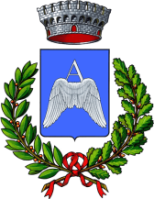 Comune di AllisteProvincia di LecceUfficio Tributi